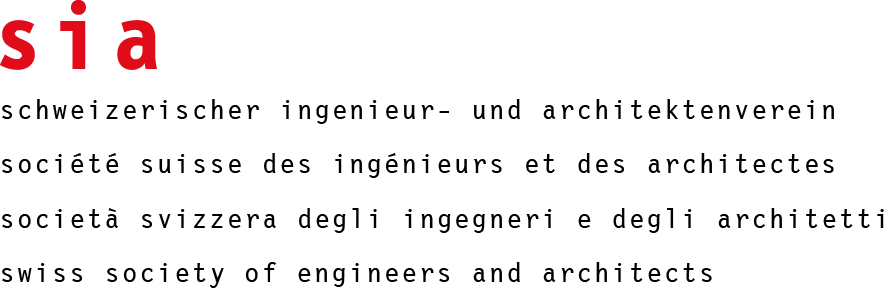 SIA 1001/3 Sous-contrat relatif aux prestations de mandataires et/ou de direction des travauxEdition 2014 ((2ème édition 01.07.2019)Remarque pour l’impression: si les pages précédentes ne doivent pas être imprimées, saisissez «p3-p5» dans le champ Pages du dialogue d’impression.entreNom / adresse / IDE:Mandantet	l'entreprise (individuelle) (Nom / adresse / IDE):	le groupe mandataire (société simple) constitué de:1	Entreprise mandataire (chef de file) pour la pleine représentation de la société:	avec fonction de mandataire général	sans fonction de mandataire général	avec les sous-mandataires suivants:Mandataire	La direction générale du projet est partie intégrante des prestations du mandataire.	La direction générale du projet est assumée par:Entreprise: 	     Nom de la personne responsable: 	     	Le mandataire mandate les sous-planificateurs suivants avec la direction générale du projet. Le mandataire reste responsable pour la fourniture de la direction générale du projet (Art. 101 CO).Entreprise: 	     Nom de la personne responsable: 	     	La direction générale de projet n’est pas partie intégrante des prestations du mandataire. 	Le mandant a ainsi mandaté l’entreprise suivante avec la direction générale du projet Entreprise/communauté de planificateurs: 	     Nom de la personne responsable: 	     	Le mandant va régler la compétence pour la tâche de la direction générale du projet jusqu’au      Le mandataire est / les membres du groupe mandataire sont membre(s)	de la SIA, Société suisse des ingénieurs et des architectes, section:	d'autres d’associations professionnelles à savoir:Le mandataire est / les membres du groupe mandataire sont inscrits au Registre suisse	A	     	B	     	C	     1	Objet du contrat1.1	Définition du projet1.2	Étendue des prestations du mandataire au sein du projet2	Bases contractuelles et ordre de priorité en cas de contradiction2.1	Liste des bases contractuellesLe présent contratLes annexes selon le chiffre 14	L'offre du mandataire validée le      	Les conditions contractuelles générales de la SIA, édition 2014 (Art. 1 des règlements SIA concernant les prestations et les honoraires)	Le descriptif de la mission du mandant, y compris les dispositions relatives au projet,
du      , validé le      	Les règlements SIA spécialisés suivants actuels au moment de la conclusion du contrat dans la mesure où ils concernent l'étendue de prestations du mandataire	SIA 102	Règlement concernant les prestations et honoraires des architectes	SIA 103	Règlement concernant les prestations et honoraires des ingénieurs civils	SIA 105	Règlement concernant les prestations et honoraires des architectes paysagistes	SIA 106	Règlement concernant les prestations et les honoraires des géologues	SIA 108	Règlement concernant les prestations et honoraires des ingénieurs mécaniciens et
	électriciens, ainsi que des ingénieurs spécialisés dans les installations du bâtiment	Les aides au calcul SIA spécialisés suivants actuels au moment de la conclusion du contrat	SIA 102-K	Aide au calcul pour le règlement SIA 102	SIA 103-K	Aide au calcul pour le règlement SIA 103	SIA 105-K	Aide au calcul pour le règlement SIA 105	SIA 108-K	Aide au calcul pour le règlement SIA 108	La dernière version au moment de la conclusion du contrat de la norme SIA 126 Variation de prix: Procédure selon la méthode paramétrique pour les prestations des mandataires	autres, à savoir:2.2	Ordre de priorité en cas de contradiction2.2.1	PrincipeDans la mesure où il y a contradiction entre les bases contractuelles susmentionnées, l'ordre de priorité est déterminant selon le chiffre 2.1. Si une base contractuelle se compose de plusieurs documents, le plus récent prévaut sur le plus ancien.2.2.2	Pas d'ordre de priorité des règlements SIA entre euxLes règlements SIA désignés en tant que bases contractuelles n'ont aucun ordre de priorité entre eux.3	Prestations du mandataireLes prestations du mandataire	sont décrites dans son offre du       (validée le      )	sont décrites en annexe 1 (uniquement les prestations ordinaires dans les phases partielles 31-53)	comprennent les prestations suivantes à convenir, au sens de l’art. 4 des règlements SIA susmentionnés4	Rémunération4.1	Mode et montant de la rémunérationLe mandant rémunère les prestations fixées dans le présent contrat de la façon suivante:4.2	Indemnisation des frais accessoires et coûts de prestations de tiers4.3	Bases de la rémunération selon 4.1Le calcul de la rémunération selon le chiffre 4.1 repose sur les bases suivantes:	4.3.1	Rémunération d’après le coût de l’ouvrage, selon annexe 2 (seulement pour SIA 102, 103, 105 108)Le calcul des honoraires d’après le coût de l’ouvrage selon l’art. 7 des aides au calcul résulte	du décompte final	du devis approuvé du      	du calcul du coût de l’ouvrage suivant:Les honoraires définitifs sont aussi calculés selon le décompte final ou selon le devis approuvé avec les facteurs «temps moyen nécessaire, en heures» (Tm) et «temps prévu» (Tp) spécifique à un mandat et non pas avec le temps effectif employé pour le projet.Les coûts d’ouvrage prévisibles déterminant le temps nécessaire s’élèvent à: CHF      .Pour un facteur d’ajustement (r) différent de 1.0, les circonstances suivantes sont prises en compte:Justification pour le facteur (i) différent de 1.0:Pour un facteur (s) différent de 1.0, les prestations spéciales suivantes sont prises en compte:Facteur (U) (seulement pour les prestations d’architectes et/ou d’installations du bâtiment, de mécanique et d‘électrotechnique):	4.3.2	Rémunération d’après le temps effectif employé (Art. 6 des aides au calcul SIA)	d'après les catégories de qualification (taux d’honoraires déterminants selon annexe 3)	d'après les salaires, avec le taux de majoration suivant:      	d'après des taux horaires moyenne, avec le taux horaire moyen h = CHF      4.4	Variation de prix due au renchérissement	Les adaptations de prix dues au renchérissement sont calculées selon la version actuelle au moment de la conclusion du contrat de la norme SIA 126 Variation de prix: Procédure selon la méthode paramétrique pour les prestations des mandataires	Il n'y a pas d'adaptation de prix due au renchérissement	L'adaptation de prix due au renchérissement s'effectue de la façon suivante:4.5	Rémunération des prestations encore à préciser4.5.1	Description des prestations encore à préciser4.5.2	Règlementation de la rémunération	d'après le temps effectif employé selon les taux mentionnés en annexe 3	de la façon suivante:      5	Modalités financières5.1	Degré de précision des informations relatives aux coûts5.1.1	Degré de précision des informations relatives aux coûts du mandataireLorsqu’il donne des indications sur les coûts, le mandataire respecte le degré de précision suivant:	Selon l'art. 4 des règlements SIA concernant les prestations et les honoraires	Selon les conventions suivantes:5.2	Modalités de paiementLa rémunération est versée selon les modalités suivantes:	selon la prestation fournie	selon l'échéancier du       (Annexe 4)5.3	Délais de paiementLe mandant règle les montants exigibles, dans la mesure où un échéancier selon le chiffre 5.2 ci-avant a été convenu, sous    jours.5.4	Lieu de paiementLe mandant vire les montants exigibles à la banque:       à      .IBAN:      , N° de compte:      6	Délais et échéances	Les échéances et délais selon l'annexe 5 s'appliquent.	Les délais et échéances suivants s'appliquentPour la phase de planification / projet:Délai / échéance:	     Activité:	     Pour la phase de réalisation:	Le programme de livraison des plans à convenir entre les parties avant le début de la phase de réalisation s'applique exclusivement.	Les délais et échéances suivants s'appliquent:7	InterlocuteursPour tous les buts du présent contrat, y compris les modifications de contrat, la transmission et la notification de communications, demandes de renseignements et autres les interlocuteurs sont:Du côté du mandantNom et adresse:Du côté du mandataireNom et adresse:8	Assurance et responsabilité8.1	AssuranceLe mandataire ou les membres du groupe mandataire (société simple au sens de l'art. 530 et suiv. CO) déclare / déclarent avoir souscrit une assurance responsabilité civile professionnelle pour la durée du contrat, en cas de société simple séparément pour celle-ci, de maintenir l'assurance pendant la durée du contrat et de remettre au mandant sur demande les justificatifs d'assurance valides:	Dommages corporels	CHF	     	par sinistre isolé (au moins CHF       en million(s))	Dommages matériels	CHF	     	par sinistre isolé (au moins CHF       en million(s))	Dommages à des constructions	CHF	     	par sinistre isolé (au moins CHF       en million(s))	Dommages économiques purs	CHF	     	par sinistre isolé (au moins CHF       en million(s))Compagnie d'assurance:N° de police:Franchise par sinistre (à communiquer par le mandataire): CHF      	Le mandataire déclare avoir assuré les risques suivants spécifiques au projet:8.2	Responsabilité du mandataireLe mandataire est responsable en cas de violation du contrat par simple négligence dans les autres conditionssuivantes données:	dans la mesure où son assurance n’est pas obligée à couvrir le dommage, le mandataire est responsable pour tous les cas de dommages pour un total d’ au maximum du      eme du montant de la rémunération totale selon le chiffre 4.1 du présent formulaire.	le mandataire est responsable pour tous les cas de dommages pour un total d’ au maximum à hauteur du montant de CHF      	le mandataire est responsable sans limite de hauteur.Si aucune des possibilités susmentionnées n'est cochée, le mandataire - dans la mesure où son assurance n’est pas obligée à couvrir le dommage - est responsable au maximum jusqu’au triple du montant de la rémunération totale selon le chiffre 4.1 du présent formulaire.9	Aspects organisationnels9.1	Organisation du projet	Organisation du projet (intervenants au projet et leurs relations contractuelles):	L'organisation du projet (intervenants au projet et leurs relations contractuelles) est décrite en annexe 6.9.2	Représentation et pouvoirsLe mandataire a le droit, dans la mesure où cela n’engendre aucun retard important ou aucun grave préjudice financier pour le mandant, de le représenter pour autant que les sommes en jeu n’excèdent pasindividuellement CHF       (TVA exclue) etglobalement CHF       (TVA exclue).A ce titre, il a la faculté de:	conclure des contrats avec des tiers ou les modifier	donner des instructions à des tiersDe manière générale, le mandataire est autorisé:	à traiter avec les pouvoirs publics et à leur adresser des demandes	à entreprendre les actions suivantes au nom et pour le compte du mandant:Ce(s) pouvoir(s) est / sont exercé(s) par les personnes suivantes:9.3	Échange et sauvegarde des données	Échange et sauvegarde des données:	Les dispositions concernant l’échange et la sauvegarde des données sont présentées en annexe 710	Dispositions particulières, qui prévalent sur toutes les autres bases contractuelles11	Clause salvatriceSi certaines dispositions du contrat devaient présenter des lacunes, être juridiquement nulles ou inapplicables pour raisons juridiques, la validité du contrat n'en serait pas affectée. Dans de tels cas, les parties concluront une convention qui remplacera la disposition correspondante par une disposition valide et équivalente d'un point de vue économique. Si aucun accord n’est trouvé, le tribunal arbitral compétent statuera à ce sujet.12	Droit applicable, résolution des conflits et forPour le présent contrat, le droit suisse est exclusivement applicable. Les dispositions de la convention de Vienne (Convention des nations unies sur les contrats de vente internationale de marchandises, conclue à Vienne le 11.04.1980) sont exclues.En cas de conflit entre les parties, celles-ci s'engagent à trouver un arrangement amiable par le biais de discussions directes. Elles peuvent éventuellement faire appel à une personne compétente et indépendante, dont la tâche serait d'agir en tant que médiateur entre les parties et de régler le conflit. Chaque partie peut signaler par écrit à l'autre partie sa disposition pour une procédure de résolution des conflits (p. ex. discussion directe, médiation ou conciliation par un tiers compétent qui prépare une proposition de résolution). À l'aide du médiateur ou du conciliateur, les parties établissent par écrit la procédure adéquate et les règles à respecter.Si aucune procédure de résolution des conflits n'est convenue ou si les parties ne peuvent s'entendre sous 60 jours après réception de la notification, ni sur l'affaire, ni sur le choix du médiateur ou du conciliateur, ou si la médiation ou la conciliation échoue sous 90 jours après réception de la notification, chaque partie peut agir en justice	auprès d'un tribunal ordinaire	auprès d'un tribunal arbitral selon la norme SIA 150 (dernière édition respective).	avec application de l’annexe de la norme SIA 150 («Procédure de constat urgent»)	sans application de l’annexe de la norme SIA 150 («Procédure de constat urgent»)Les parties conviennent comme for / siège du tribunal arbitral:	le siège (domicile) du mandant	le siège (domicile) du mandataire	le lieu du projet de construction, à savoir      13	ExemplairesLe présent contrat est établi en       exemplaire. Chaque partie reçoit un exemplaire signé.14	Liste des annexes	1	Prestations déléguées au mandataire (seulement pour SIA 102, 103, 105 108)	2	Calcul des honoraires d'après le coût de l'ouvrage (seulement pour SIA 102, 103, 105 108)	3	Tableau du personnel avec catégories des honoraires et les taux d'honoraires à la date de la signature du contrat	4	Échéancier des paiements	5	Échéances et délais	6	Organisation du projet (intervenants au projet et leurs relations contractuelles)	7	Dispositions concernant l’échange et la sauvegarde des données	8	     	9	     	autres, à savoir:A partir d’ici, le document peut être modifié librementAnnexe 1 Phases partielles déléguées (uniquement les prestations ordinaires dans les phases partielles 31-53)SIA 1001/3SIA 1001/3Sous-contrat relatif aux prestations
de mandataires et/ou de direction des travauxEdition 2014Désignation du projet: Exemplaire mandantDirecteur de projet mandant:Exemplaire mandataireDirecteur de projet mandataire:Numéro de crédit: Numéro de contrat: Date du contrat: Estimation des honoraires en CHFEstimation des honoraires en CHFMontant arrêté en CHF↓ chiffres uniquement ↓Description générale des prestationsd’après le coût de l‘ouvrage (calcul d’après le ch. 4.3.1) 
(seulement pour SIA 102, 103, 
105 108)↓ chiffres uniquement ↓d’après le temps effectif employé (calcul d’après le ch. 4.3.2)↓ chiffres uniquement ↓Montant arrêté en CHF↓ chiffres uniquement ↓Prestations ordinaires:Prestations à convenir spécifiquement:Temps de déplacement (optionnel):Total (TVA exclue), CHF:TVA en sus au taux actuel de 7.70%Rémunération totale, TVA incl., CHF:Le mode d’indemnisation est le suivant:selon les frais effectifs estimation en CHF↓ chiffres uniquement ↓selon le montant arrêté en CHF↓ chiffres uniquement ↓en pour cent du total des honoraires facturés, selon
le ch. 4.1↓ chiffres uniquement ↓Genre de frais accessoires et prestations de tiers:Frais de déplacement:Total (TVA exclue), CHF:TVA en sus au taux actuel de 7.70%Total, TVA incl., CHF:Degré de difficulté n:Part de prestation q en %:Facteur d’ajustement r:Facteur de groupe (i):Facteur pour prestations spéciales (s):Estimation approximative des coûts de l'ouvrage pour des solutions possibles élaborées+      %-      %Estimation des coûts (avant-projet)+      %-      %Devis de l'ouvrage+      %-      %E-Mail:Fax:Tél:E-Mail:Fax:Tél:Nom:Adresse / société:Droit de signature:Lieu et dateLieu et datePour le mandant:Pour le mandataire:1	Phases partielles déléguées dans le domaine des prestations de l'architecte1	Phases partielles déléguées dans le domaine des prestations de l'architecte1	Phases partielles déléguées dans le domaine des prestations de l'architecte1	Phases partielles déléguées dans le domaine des prestations de l'architecte1	Phases partielles déléguées dans le domaine des prestations de l'architecte1	Phases partielles déléguées dans le domaine des prestations de l'architecteAvant-projetRecherche de partis et estimation
sommaire des coûts de construction
…%Avant-projet et estimation des coûts…%…%Projet de l'ouvrageProjet de l'ouvrage…%Etudes de détail…%Devis…%…%Procédure de demande d'autorisationProcédure de demande d'autorisation……%Appels d’offres,
comparaison des offres,
propositions d'adjudicationPlans d’appel d’offres…%Appels d’offres,
comparaison des offres,
propositions d'adjudicationAppel d’offres et adjudication…%…%Projet d’exécutionPlans d’exécution…%Contrats d’entreprises…%…%Exécution de l’ouvrageDirection architecturale…%Direction des travaux et contrôle des coûts…%…%Mise en service,
achèvementMise en service…%Mise en service,
achèvementDocumentation de l’ouvrage…%Direction des travaux de garantie…%Décompte final…%…%Total prestations ordinaires……%2	Phases partielles déléguées dans le domaine des prestations de l'ingénieur civil2	Phases partielles déléguées dans le domaine des prestations de l'ingénieur civil2	Phases partielles déléguées dans le domaine des prestations de l'ingénieur civil2	Phases partielles déléguées dans le domaine des prestations de l'ingénieur civil2	Phases partielles déléguées dans le domaine des prestations de l'ingénieur civil2	Phases partielles déléguées dans le domaine des prestations de l'ingénieur civil2	Phases partielles déléguées dans le domaine des prestations de l'ingénieur civil2	Phases partielles déléguées dans le domaine des prestations de l'ingénieur civil2	Phases partielles déléguées dans le domaine des prestations de l'ingénieur civil2	Phases partielles déléguées dans le domaine des prestations de l'ingénieur civil2	Phases partielles déléguées dans le domaine des prestations de l'ingénieur civilPhasePhase partielle	Prestations partiellesPhase partielle	Prestations partiellesPhase partielle	Prestations partiellesPhase partielle	Prestations partiellesPart de prestations 
du professionnel spécialisé / direction des travauxPart de prestations 
du professionnel spécialisé / direction des travauxPart de prestations 
du professionnel spécialisé / direction des travauxPart de prestations 
du professionnel spécialisé / direction des travauxPart de presta-tion du directeur général du projet, y c. direction générale des travauxPart de presta-tion du directeur général du projet, y c. direction générale des travauxEtude du projetAvant-projetAvant-projetAvant-projetAvant-projet…%Projet de l’ouvrageProjet de l’ouvrageProjet de l’ouvrageProjet de l’ouvrage…%Procédure de demande d‘autorisation /
dossier de la mise à l’enquêteProcédure de demande d‘autorisation /
dossier de la mise à l’enquêteProcédure de demande d‘autorisation /
dossier de la mise à l’enquêteProcédure de demande d‘autorisation /
dossier de la mise à l’enquête
…
%Appel d’offresAppels d‘offres, 
comparaison des offres,
propositions d’adjudicationAppels d‘offres, 
comparaison des offres,
propositions d’adjudicationAppels d‘offres, 
comparaison des offres,
propositions d’adjudicationAppels d‘offres, 
comparaison des offres,
propositions d’adjudication

…

%RéalisationProjet d’exécutionProjet d’exécutionProjet d’exécutionProjet d’exécution…%Supplément pour la part des structures porteusesSupplément pour la part des structures porteusesSupplément pour la part des structures porteuses…%Exécution de l’ouvrageDirection des travauxDirection des travauxDirection des travaux…%- direction générale des travaux- direction générale des travaux…%- direction technique des travaux- direction technique des travaux…%Contrôle de l’exécutionContrôle de l’exécutionContrôle de l’exécution…%Mise en service,
achèvementMise en service,
achèvementMise en service,
achèvementMise en service,
achèvement
…
%Total prestations ordinairesTotal prestations ordinairesTotal prestations ordinairesTotal prestations ordinairesTotal prestations ordinaires…%…%3	Phases partielles déléguées dans le domaine des prestations de l'architecte paysagiste3	Phases partielles déléguées dans le domaine des prestations de l'architecte paysagiste3	Phases partielles déléguées dans le domaine des prestations de l'architecte paysagiste3	Phases partielles déléguées dans le domaine des prestations de l'architecte paysagiste3	Phases partielles déléguées dans le domaine des prestations de l'architecte paysagiste3	Phases partielles déléguées dans le domaine des prestations de l'architecte paysagisteAvant-projetRecherche de partis et estimationsommaire des coûts de construction…%Avant-projet et estimation des coûts…%…%Projet de l'ouvrageProjet de l'ouvrage…%Etudes de détail…%Devis…%…%Procédure de demande d'autorisationProcédure de demande d'autorisation………%Appels d’offres,
comparaison des offres,
propositions d'adjudicationPlans d’appel d’offres…%Appels d’offres,
comparaison des offres,
propositions d'adjudicationAppel d’offres et adjudication…%…%Projet d’exécutionPlans d’exécution…%Contrats d’entreprises…%…%Exécution de l’ouvrageDirection architecturale…%Direction des travaux et contrôle des coûts…%…%Mise en service,
achèvementMise en service…%Mise en service,
achèvementDocumentation de l’ouvrage…%Direction des travaux de garantie…%Décompte final…%…%Total prestations ordinaires…%4	Phases partielles déléguées dans le domaine des installations du bâtiment, de la mécanique et de l’électrotechnique4	Phases partielles déléguées dans le domaine des installations du bâtiment, de la mécanique et de l’électrotechnique4	Phases partielles déléguées dans le domaine des installations du bâtiment, de la mécanique et de l’électrotechnique4	Phases partielles déléguées dans le domaine des installations du bâtiment, de la mécanique et de l’électrotechnique4	Phases partielles déléguées dans le domaine des installations du bâtiment, de la mécanique et de l’électrotechnique4	Phases partielles déléguées dans le domaine des installations du bâtiment, de la mécanique et de l’électrotechnique4	Phases partielles déléguées dans le domaine des installations du bâtiment, de la mécanique et de l’électrotechnique4	Phases partielles déléguées dans le domaine des installations du bâtiment, de la mécanique et de l’électrotechnique4	Phases partielles déléguées dans le domaine des installations du bâtiment, de la mécanique et de l’électrotechnique4	Phases partielles déléguées dans le domaine des installations du bâtiment, de la mécanique et de l’électrotechnique4	Phases partielles déléguées dans le domaine des installations du bâtiment, de la mécanique et de l’électrotechnique4	Phases partielles déléguées dans le domaine des installations du bâtiment, de la mécanique et de l’électrotechnique4	Phases partielles déléguées dans le domaine des installations du bâtiment, de la mécanique et de l’électrotechnique4	Phases partielles déléguées dans le domaine des installations du bâtiment, de la mécanique et de l’électrotechnique4	Phases partielles déléguées dans le domaine des installations du bâtiment, de la mécanique et de l’électrotechnique4	Phases partielles déléguées dans le domaine des installations du bâtiment, de la mécanique et de l’électrotechnique4	Phases partielles déléguées dans le domaine des installations du bâtiment, de la mécanique et de l’électrotechniqueInstallations du bâtimentInstallations du bâtimentAutomation du bâtimentAutomation du bâtimentCoordination techniqueCoordination techniqueInstallations électro-mécaniquesInstallations électro-mécaniquesElectricité



EElectricité



EChauffage
froid



C/FChauffage
froid



C/FVenti-lation /
climati-sation

V/CVenti-lation /
climati-sation

V/CSani-
taires



SSani-
taires



SSani-
taires



S




ADB




ADBProjetAvant-projet…%…%…%……%…%…%…%Projet de l’ouvrage…%…%…%……%…%…%…%Procédure de demande
d’autorisation / dossier
de mise à l’enquête…%…%…%……%…%…%…%Appel d’offresAppels d’offres,
comparaison des offres,
proposition d’adjudication…%…%…%……%… %…%…%RéalisationProjet d’exécution…%…%…%……%…%…%…%Exécution de l’ouvrage…%…%…%……%…%…%…%Mise en service,
achèvement
(part élimination
des défauts … %)…%…%…%……%…%…%…%Total prestations ordinairesTotal prestations ordinaires…%…%…%……%…%…%…%